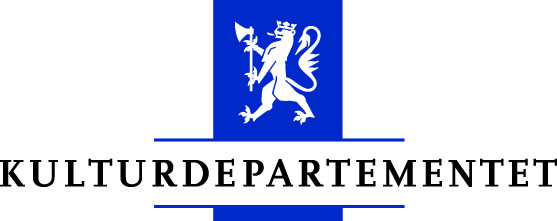 Søknad om eksporttillatelse for gjenstander som omfattes av lov av 9. juni 1978 nr. 50 om kulturminner § 23 og forskrift av 1. januar 2007 nr. 1Søknaden skal inneholde følgende opplysninger:Gjenstandens/gjenstandenes art, materiale, alder og størrelse (angi mål). Egen liste kan benyttes dersom det er mange gjenstander av samme type:Når og hvordan er gjenstanden(e) blitt eiers eiendom, hvem og når er den/de kjøpt/ervervet fra:Årsaken til at det søkes om utførselstillatelse/utfyllende opplysninger:……………………………………………………………………………………………………………………..Søkerens underskrift							Sted			Dato_________________________________________________________________________Bekreftet mottatt/ dato og signatur av vedtaksinstitusjonen:……………………………………………………………………………………………………………………..Vedtaksinstitusjonens vurdering av søknaden:Med henvisning til lov av 9. juni 1978 nr. 50 om kulturminner § 23 og forskrift av 1. januar 2007 nr. 1 blir: søknaden (stempel og sign)……….…….………….innvilget	søknaden stempel og sign)…….……………..….....avslått ………………………………………………………………………………………………………………………Underskrift av tjenestemann		Vedtaksinstitusjonens navn	Sted			DatoFoto: (skal stemples og signeres av vedtaksinstitusjonen ved vedtak) Eierens navn og adresse:Mottakers navn og adresse:Søkerens navn og adresse:Søkers kontaktinformasjon:Telefon:E-post: